3.6 VÝPOČET TEPELNÝCH ZTRÁT – OBÁLKOVÁ METODA                                                                                                               …………………………..,  T4ZADÁNÍ Vaším úlolem je vypočítat tepelné ztráty zjednodušeným způsobem pomocí OBÁLKOVÉ METODY. Jedná se o bytový dům s rovnou střechou.Pro výpočet je nutné znát vstupní data. Takže jdeme  na to.Vzorec včetně legendy:Q = (So . Uo . t + Sd . Ud . t + Ss . Us . t + Sp . Up . t + Sz . Uz . t) . pi (W)Legenda:So, Sd, Ss, Sp, Sz – plochy oken, dveří, střechy, podlahy, zdiva (čili plochy obalující budovu – obálka)Uo, Ud, Us, Up, Uz – součinitelé prostupu tepla oken, dveří, střechy, podlahy, zdiva (W.m-2.K-1)t – rozdíly teplot mezi vnitřním a vnějším prostředím (°C)pi – součinitel vyjadřující vliv přirážek a větrání, volí se v rozsahu 1,65 – 1,8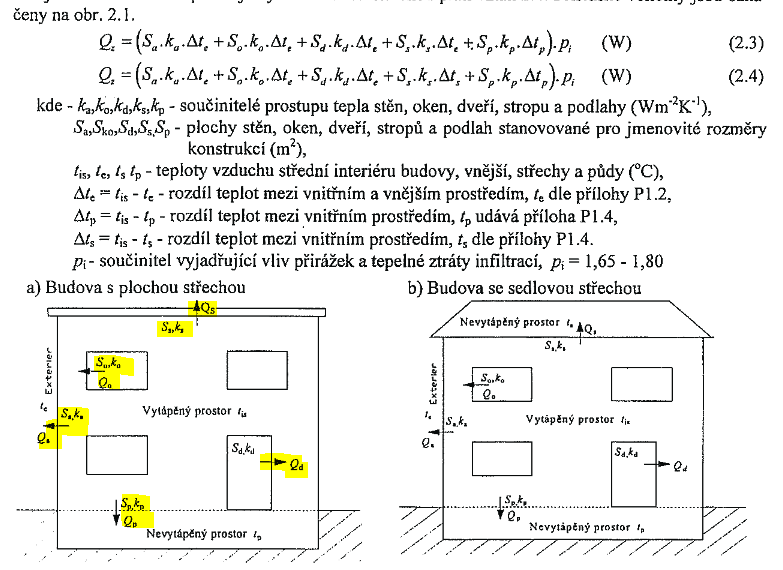 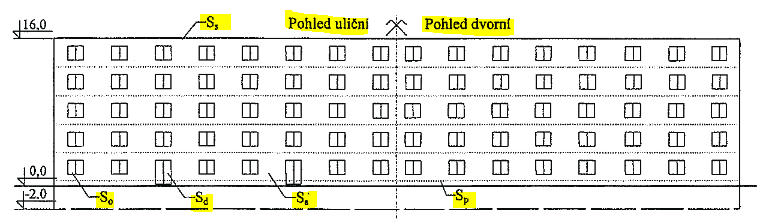 1. Vstupní dataa) teploty, výpočtová venkovní teplota te = -15°C, střední teplota v budově ti = 18°C, teplota podzemního nevytápěného podlaží tin = 0°C.b) délka budovy 40 + n ( AD 2m, BV 4m, BB 6m, BJ 8m, CJ 10m, ČM 12m ČT 14m, HJ 16m, HK 18m, IS 20, KM 22, KF 24m)c) výška budovy 16d) šířka budovy 10 me) počet oken 100 + n (AD 2, BV 4, BB 6, BJ 8, CJ 10, ČM 12, ČT 14, HJ 16, MMr 18, HK 18, IS 20, KM 22, KF 24)velikost oken 1,5 x 1,5f) počet dveří 2 (velikost 2 x 2,3)g) Výpočet ploch: vzorec, dosazení, výsledek !!!!!! S střechy Ss = …………………  S podlahy Sp = ………………….  S oken = So = …………………. S dveří = Sd = …………………. S zdiva = Sz = …………………h) U oken, dveří, stěn, (v souladu Un dle 3. ročník VTP) nebo viz https://stavba.tzb-info.cz/tabulky-a-vypocty/136-normove-hodnoty-soucinitele-prostupu-tepla-un-20-jednotlivych-konstrukci-dle-csn-73-0540-2-2011-tepelna-ochrana-budov-cast-2-pozadavkyVycházejte z doporučených hodnot.U zdiva Uz = 0,3 [W/(m2·K)]U okna Uo = 1,2 [W/(m2·K)]U dveře Ud = 1,2 [W/(m2·K)]U střechy ploché Us = 0,16 [W/(m2·K)]U podlaha  Up = 0,3 [W/(m2·K)]h) součinitel na přirážky a větrání se volí v rozsahu (1,65-1,8), zvolte 1,65.2. Výpočet t Pro okna: t = ti – te = 18 – (15) = 33°CPro dveře : t = ti – te = 18 – (15) = 33°CPro střechu : t = ti – te = 18 – (15) = 33°CPro podlahu nad suterénem : t = ti – tin = 18 – 0 = 18°CPro zdivo : t = ti – te = 18 – (15) = 33°C3. Přehled vstupních hodnot.Vypracujte tabulku a dosaďte své hodnoty.Vzor tabulky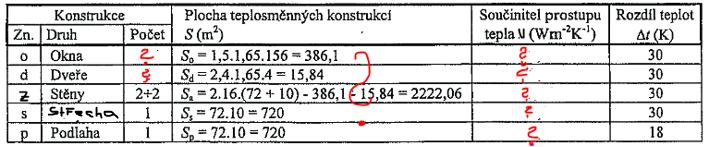 4. Tepelné ztráty - výpočet Q = (So . Uo . t + Sd . Ud . t + Ss . Us . t + Sp . Up . t + Sz . Uz . t) . pi (W)Vzor výpočtu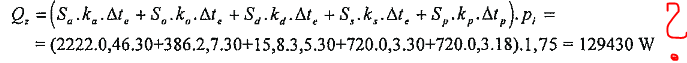 